GOBERNACIÓN DEL TOLIMA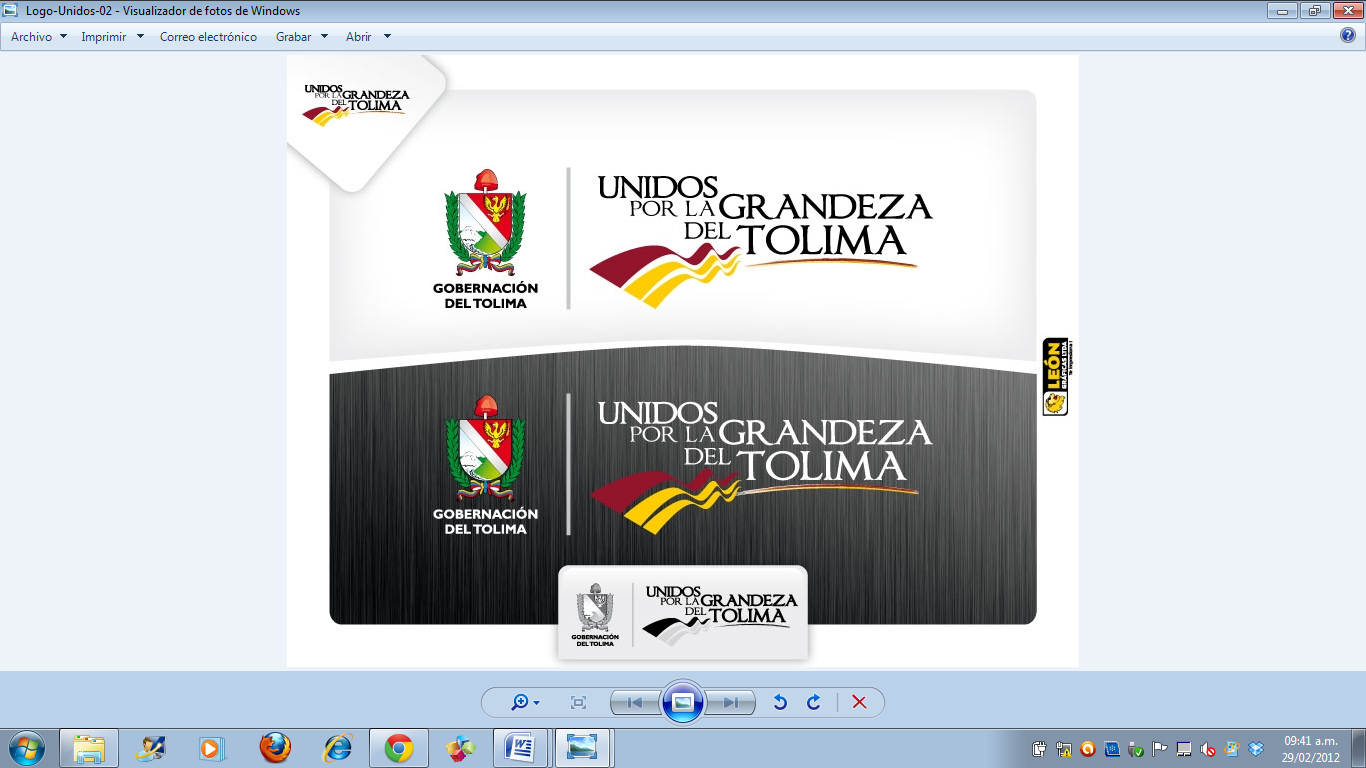 SECRETARIA DE EDUCACIÓN Y CULTURASIMPADEFORMULARIO 1 - ESTUDIANTEVersión 4.0 - 2020Firma del padre de familia / acudiente: _______________________________Número de teléfono del padre de familia / acudiente: ___________________Firma del estudiante: __________________________________Institución Educativa:Sede:Nombres y apellidos de estudiante:Numero de documento de identidad:Grado:Información individual (marque con una “X”)SINO¿El estudiante vive solo?Embarazo adolescente:¿Realiza algún tipo de trabajo remunerado o no remunerado?¿Maternidad o paternidad a temprana edad?¿Refiere que ha sido víctima de discriminación, agresiones físicas o agresiones verbales en razón a sus expresiones de género, su orientación o identidad sexual? (Para población lgbti)NO APLICA¿Refiere que ha sido víctima de discriminación, agresiones físicas o agresiones verbales en razón a sus expresiones de género, su orientación o identidad sexual? (Para población lgbti)¿Refiere que ha sido víctima de agresiones físicas, verbales, o sexuales por parte de alguien de su entorno educativo o familiar?(puede marcar varias)Refiere que ha sido víctima de discriminación en razón a:DiscapacidadRefiere que ha sido víctima de discriminación en razón a:A su ritmo de aprendizajeRefiere que ha sido víctima de discriminación en razón a:Apariencia físicaRefiere que ha sido víctima de discriminación en razón a:ReligiónRefiere que ha sido víctima de discriminación en razón a:A su pertinencia étnicaRefiere que ha sido víctima de discriminación en razón a:Características familiaresRefiere que ha sido víctima de discriminación en razón a:Otras¿Qué desea estudiar? (para estudiantes de 9° y posteriores)Información familiarNúmero de personas que viven en el hogar:Características de viviendaCaracterísticas de vivienda(marque solo una)El tipo de vivienda es: CasaEl tipo de vivienda es: ApartamentoEl tipo de vivienda es: CuartosEl tipo de vivienda es: Otros (carpas, albergues, etc)La tenencia de vivienda es:PropiaLa tenencia de vivienda es:Propia con créditoLa tenencia de vivienda es:ArriendoLa tenencia de vivienda es:Usufructo(puede marcar varias)Servicios básicos de la vivienda:Energía alternativa renovableServicios básicos de la vivienda:AguaServicios básicos de la vivienda:AlcantarilladoServicios básicos de la vivienda:Gas domiciliarioServicios básicos de la vivienda:TeléfonoServicios básicos de la vivienda:InternetServicios básicos de la vivienda:EnergíaServicios básicos de la vivienda:Recolección de basurasTrayectoria EscolarSINONO¿Tuvo educación preescolar? (marque SI o NO)Años en la educación preescolar: (escriba cuantos)¿Alguna vez se ha retirado del establecimiento educativo sin terminar el año escolar? (marque SI o NO)¿Cuánto tiempo, en meses, estuvo por fuera del sistema educativo?Abandonos temporales (año lectivo actual): (escriba cuantos)¿Ha repetido años? (marque SI o NO)Número de veces que ha repetido años:¿Está repitiendo el grado actual? (marque SI o NO)(marque solo una)Antecedentes disciplinarios de la vida académica:Llamados de atenciónAntecedentes disciplinarios de la vida académica:SuspensionesAntecedentes disciplinarios de la vida académica:Llamados de atención y suspensiones Antecedentes disciplinarios de la vida académica:No aplica(marque solo una)Asistencia promedio del año anterior:Alta (80% o más)Asistencia promedio del año anterior:Media (entre 50% y menor al 80%)Asistencia promedio del año anterior:Baja (Menor al 50%)Asistencia promedio del año anterior:No aplicaSINO¿Presenta alteraciones en el desarrollo o dificultades de aprendizaje diagnosticadas por un especialista?¿Estuvo vinculado a una modalidad de educación inicial antes de ingresar a preescolar?Periodo 1(al mes de junio)(Puede marcar varias)Periodo 2(al mes de septiembre)(Puede marcar varias)¿Cuál o cuáles asignaturas no está aprobando?Ciencias naturales y educación ambiental¿Cuál o cuáles asignaturas no está aprobando?Ciencias sociales, historia, geografía, constitución política y democracia¿Cuál o cuáles asignaturas no está aprobando?Educación artística¿Cuál o cuáles asignaturas no está aprobando?Educación ética y en valores humanos¿Cuál o cuáles asignaturas no está aprobando?Educación física, recreación y deportes  ¿Cuál o cuáles asignaturas no está aprobando?Educación religiosa¿Cuál o cuáles asignaturas no está aprobando?Humanidades, lengua castellana e idiomas extranjeros¿Cuál o cuáles asignaturas no está aprobando?Matemáticas ¿Cuál o cuáles asignaturas no está aprobando?Tecnologia e informática Estrategias que debería tener el estudianteEstrategias que debería tener el estudiante(puede marcar varias)Estrategias:Subsidios condicionados a la asistencia escolarEstrategias:Jornada escolar complementariaEstrategias:Vestuario escolarEstrategias:Transporte escolarEstrategias:Alimentación escolarInformación Familiar / AcudienteInformación Familiar / AcudienteParentesco: Nombres y Apellidos:N° Documento:Nivel educativo:(marque solo una al frente)Sin educaciónMedia CompletaNivel educativo:(marque solo una al frente)Primaria incompletaSuperior incompletaNivel educativo:(marque solo una al frente)Primaria completaSuperior completaNivel educativo:(marque solo una al frente)Media incompletaPosgradoAsiste a reuniones, diferentes a la entrega de boletines:SiempreNuncaAsiste a reuniones, diferentes a la entrega de boletines:Casi siempreCasi nuncaAsiste a reuniones, diferentes a la entrega de boletines:Algunas vecesAsiste a entrega de informes:(marque solo una al frente)SiempreNuncaAsiste a entrega de informes:(marque solo una al frente)Casi siempreCasi nuncaAsiste a entrega de informes:(marque solo una al frente)Algunas vecesTipo de empleo:TemporalTipo de empleo:PermanenteTipo de empleo:No tieneFrecuencia con la ha cambiado de domicilio el último año:No ha cambiadoFrecuencia con la ha cambiado de domicilio el último año:Entre 1 y 2 vecesFrecuencia con la ha cambiado de domicilio el último año:Entre 3 y 4 vecesFrecuencia con la ha cambiado de domicilio el último año:Más de 4 veces